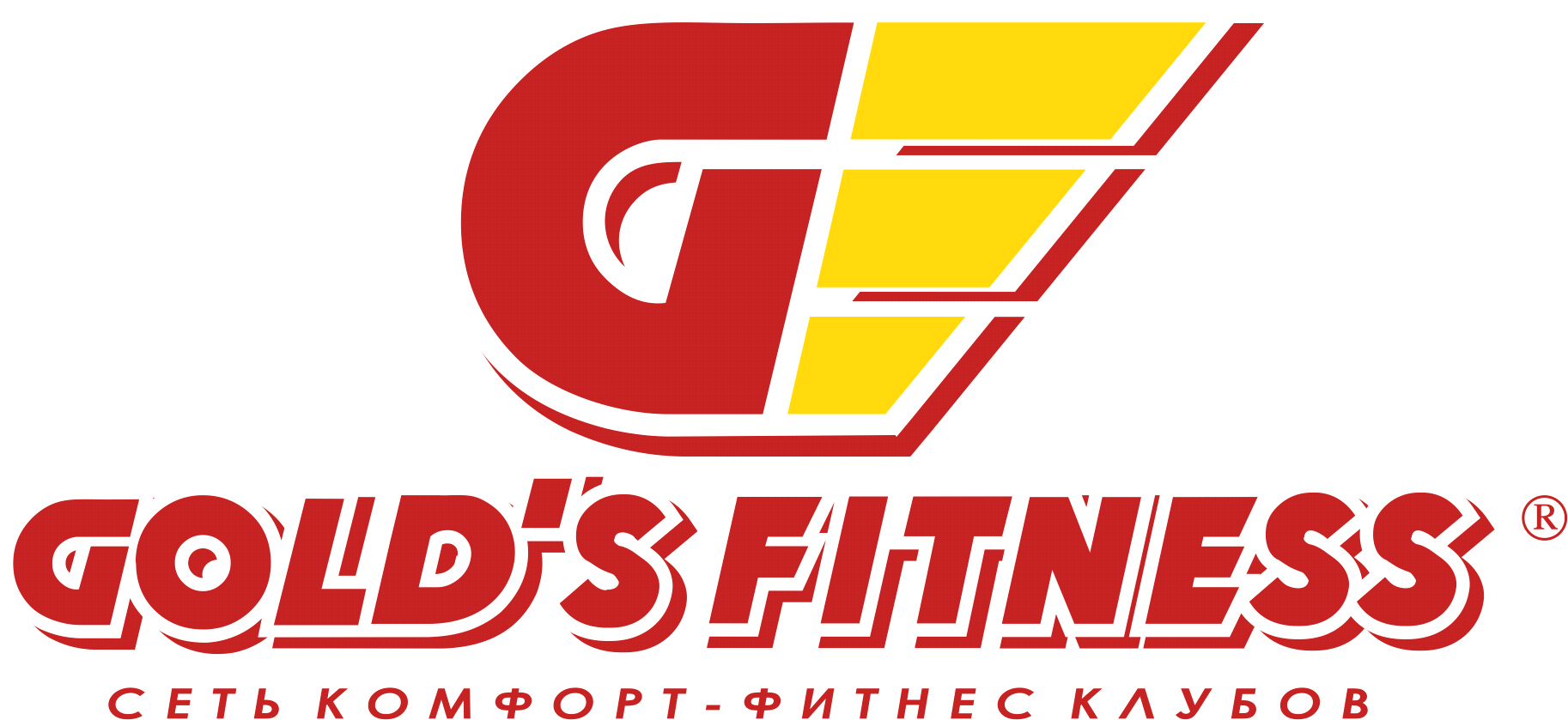 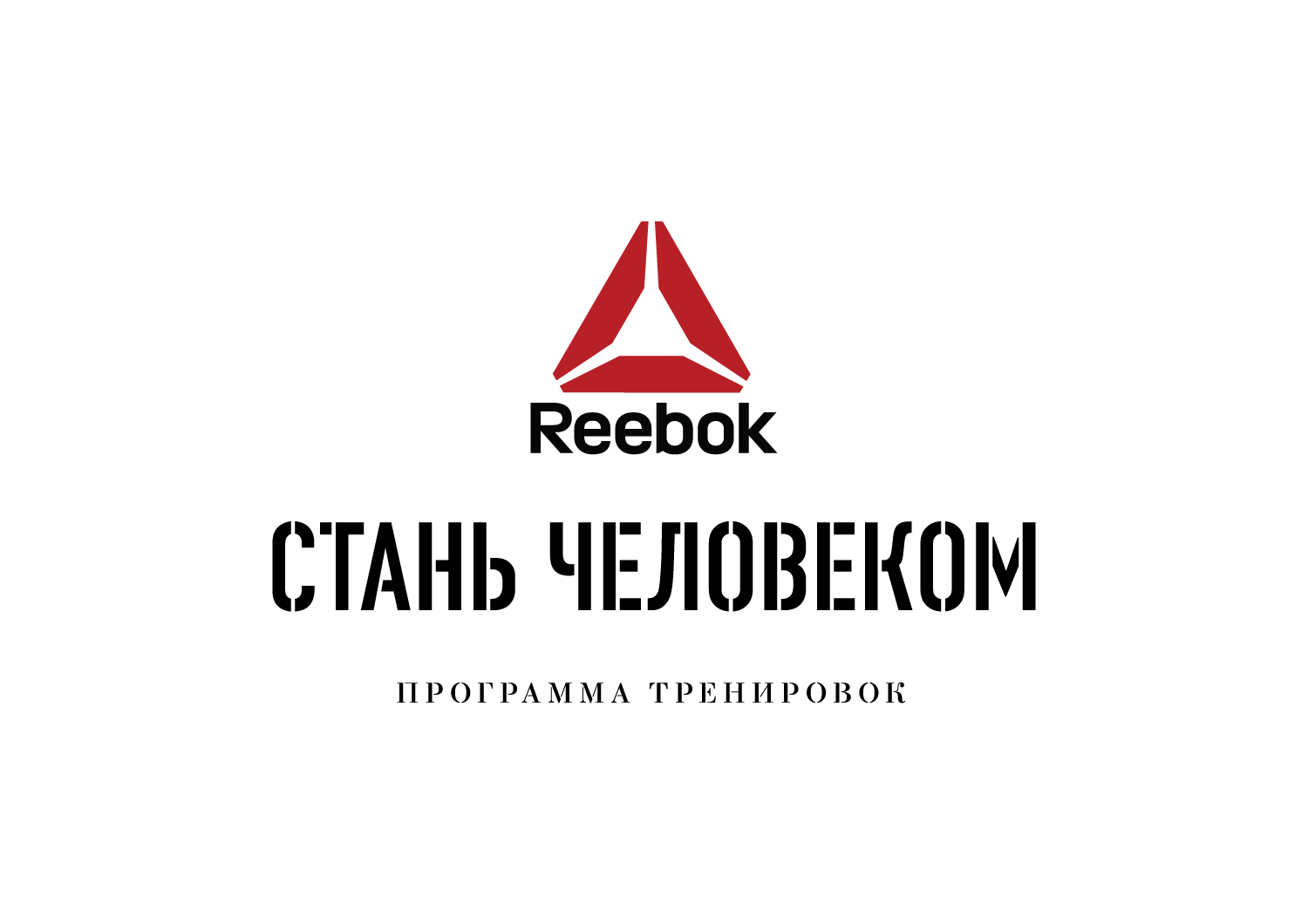 Выездная  презентация 3 .                                                                              28-29 мая  2016г.    место проведения Нижегородская обл. 70 км от Н.Новгородад. Федурино База отдыха «ИЗУМРУДНОЕ» 28 мая   заезд и регистрация с 9 -00 до 11- 00.В программе:***  1.Тренировка на улице.      11-30       ***  2.Соревновательная тренировка ( приближенная к реальной трассе 3,0 км )   16-00 ***  3.Тренировка в зале.  (на след. день) *Проживание + 3х разовое питание ( шведский стол)Дискотека,  ( *возможно баня)Прайс*Проживание + питание                     Тренировки ( 3 по 70 мин.)       ( тренировке по стоимости платных уроков). Это ВАЖНО ЗНАТЬ     ( Чеки с фактом оплаты предъявляются перед тренировкой, без факта оплаты клиент не допущен до тренировок )1. 2 комплекта сменной одежды (для зала и уличный).2. Предметы личной гигиены.3. Документ ( паспорт)4. Регистрации участия potapenko.gf@mail.ru ( оплата , чек предъявляется перед тренировками).5. Не Члены сети клубов по желанию регистрируются в ближайших территориально находящихся клубах сети GF.(участия без регистрации и оплаты запрещено).6. Подготовка участников любая.7. Пригласи друга (НЕ Член клуба ) и получи спец. подарок8. 18 +9. Участие возможно без проживания на территории базы.*** - оплата клиентов по сети клубов GF (3 платных урока)* Оплата проживания , питания (баня ) на территории Базы отдыха (по прайсу  с корпоративной скидкой).Трансфер: самостоятельно «Reebok верит, что, выходя за пределы зоны комфорта и проверяя себя на прочность, мы обретаем силу трансформировать себя не только в физическом, но и в интеллектуальном, и социальном плане. Выбирая такой стиль жизни, вы вступаете в сообщество людей, объединенных общей целью — стать лучшей версией самих себя»                     Мэтт О’Тул, президент ReebokПодробности и запись на элек.почте potapenko.gf@mail.ru и у сертифицированных тренеров сети клубов Gold s Fitness.Прайс :1. Проживание (6/6 1 ) и (4/4 1 ) + питание ( 3х шведка )   2. Тренировки 3 по 70 мин. ( стоимость платных уроков по сети клубов Gold s Fitness )     1 500 р.Для сотрудников которые не участвуют в проведении и организации, оплата пункта 1. 